SKOLERUTE FOR SKOLEÅRET 2021-2022, NYLUND SKOLEFelles planleggingsdager for alle skoler/SFO og kommunale barnehager: 18.8., 12.11. og 3.1. I tillegg har Nylund skole planleggingsdager 17.8., 19.4. og 27.5. SFO på Nylund har i tillegg sine planleggingsdager 19.4. og 27.5.              Vedtatt i Samarbeidsutvalget 22.10.2020.	Skolestart i august for alle skoler: 19.8.2021. Siste skoledag før sommerferien for alle skoler: 22.6.2022.Viktige datoerFørste skoledag 19. august Elevene på 1.trinn starter kl.09.00  Elevene på 2.-7.trinn starter kl. 08.30 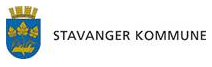 Viktige datoerFørste skoledag 19. august Elevene på 1.trinn starter kl.09.00  Elevene på 2.-7.trinn starter kl. 08.30 Viktige datoerFørste skoledag 19. august Elevene på 1.trinn starter kl.09.00  Elevene på 2.-7.trinn starter kl. 08.30 Viktige datoerFørste skoledag 19. august Elevene på 1.trinn starter kl.09.00  Elevene på 2.-7.trinn starter kl. 08.30 